Dragi učenci, danes je že tretji dan, ko se srečujemo takole. Upam, da vam gredo šolske stvari dobro od rok in ste pri opravljanju šolskih obveznosti vestni in da nimate večjih težav. Vesela bom, če mi tudi kaj napišete na moj e-mail. vaša razredničarka,Zlata KejžarNaj ti pikapolonica prinese srečo.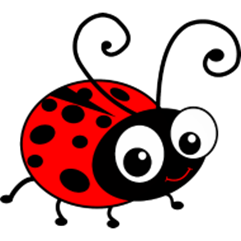 SREDA: 18.3.Rešitve nalog: torek17.3.O.: Dobim število 3784 in ostanek 13.O.: Dobim število 426512.O.: Sestavili so 618 skupin.NALOGE ZA SREDO:https://interaktivne-vaje.si/matematika/pisno/pisno_deljenje.htmlOdpri zgornjo povezavo.Pojdi na: Pisno rač.Izberi pisno deljenje.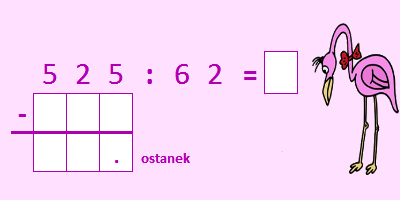 Pojdi na kvadratek, ki ga vidiš zgoraj.Odpri s programom.Spodaj levo izbereš vaje.Izračunaj jih vsaj 6, če ti je zabavno pa lahko tudi več. To stran lahko odpreš še kdaj drugič in vadiš.Za tiste, ki pa težko dostopate do spleta pa:975863 : 62 =  Napisani račun uporabi v besedilni nalogi. Nalogo zapiši v zvezek, izračunaj in napiši odgovor.Sam si sestavi vsaj 3 račune pisnega deljenja.Slovenščina:Ker se učimo opisovati predmete, boš danes naprej v stanovanju poiskal-a enega od predmetov in ga ustno opisal-a staršem. Uganejo naj, kateri predmet si opisal.Preberi vprašanja DZ s. 37/10 in ustno odgovori.3. Če imaš možnost,  s pomočjo staršev odpri spletno stran irokus.si, odpri DZ s. 37 in poglej 11. nalogo. Reši še 12. nalogo.Reši še naloge DZ. S. 38 in DZ. S. 39/15, 16, 17 .Naravoslovje:Obravnavamo vremenske pojave. Ponovi učno snov v učbeniku str. 52 in 53 in povej:Kdo proučuje vreme?S pomočjo česa ga proučujejo?     S pomočjo česa ga napovedujejo?Preberi še str. 54 in natančno preglej prognostično karto Evrope – zgornja slika in prognostično karto Slovenije.Naštej , kje imajo meteorologi svoje meteorološke opazovalnice!Razloži, kaj je to vremenska fronta. Odgovore zapiši v zvezek!1.R.:R.:8975387045:23=3784-2708-6987045180161=194-184=105-9213Ost2.R.:40389272.46+5234370889272556324265123.R.:R.:14214:23=618-138==41-23184184===